GESTATION PERIODS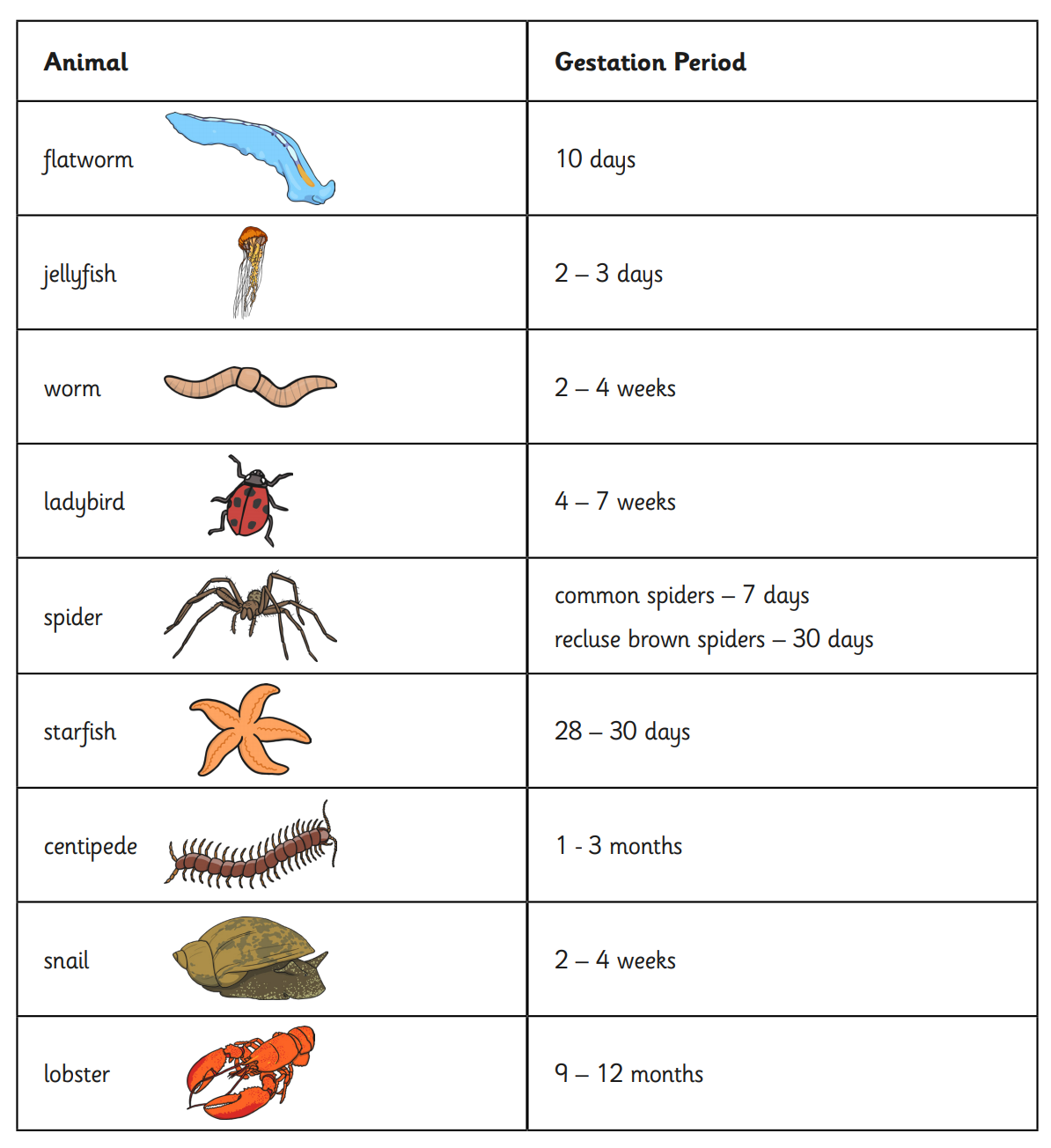 